Fillmore Central              Wrestling Club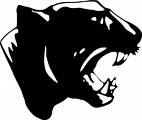 22nd  Annual TournamentFriday February 28th   When:  Friday February 28th , 2020	Where:  Fillmore Central High School, Geneva, Nebraska	Entry Fee:  $17	REGISTER AT trackwrestling.com or use the link below	REGISTRATION DEADLINE:  THURSDAY 	FEB. 27th   AT 6:00 PM.	ABSOLUTELY NO LATE ENTRIES AFTER 	6:00PM DEADLINE.  ABSOLUTELY NO WALK-INS.	    	WE WILL BRACKET THURSDAY 	AT 6:30PM.	LIMITED TO FIRST 300 WRESTLERS	PLEASE DO NOT CALL THE HIGH SCHOOL 	FOR INFORMATION	For questions email Jeff Wusk at jeff.wusk@fillmorecentral.orgNo USA cards required.	Awards: PreK/K:  All receive Gold Medals	1st grade-8th grade trophies for first place and medals for 2nd-4th place.	Admission: Adults $3.00 School Aged-Students $2.00	Concessions will be sold in the cafeteria	There will be no weigh-ins.  Your honesty is greatly appreciated.	Snow Date:  Sunday March 1st  at 1:00 p.m.  PRE-K/K:  Registration:4:30-5:00 PM Wrestling starts at 5:30 PM      Non- Competitive-All get 2 matches1st/2nd Grade:  Registration:  4:30-6:00  Wrestling starts at conclusion of PRE-K/K3rd/4th Grade:  Registration:  4:30-7:00  Wrestling starts at conclusion of 1st-2nd Grade5th/6th Grade:  Registration:  4:30-8:00  Wrestling starts at conclusion of 3rd-4th Grade7th-8th Grade:  Registration:  4:30-8:00  Wrestling starts at conclusion of 3rd-4th Grade	Weight Classes:  Will be determined by the entries.  We will place you in a 3 or 4 man round robin, depending on weights, which means all wrestlers will get 2 or 3 matches.  All three periods will be one minute in length for PRE-K/K-5th/6th and all start in neutral position.    Period lengths for 7th/8th will be 90 seconds and all start neutral.  Huskerland Rules will apply for OT and Headlocks. Tech Falls:1st-4th 10 points,  5th-6th 12 points, 7th-8th 15 points.